CAWTHORNE PARISH COUNCILMUSTARD HILL COTTAGES				Chairman:349 BARNSLEY ROAD						 Councillor P KilnerHOYLANDSWAINESHEFFIELD							 Clerk and Finance Officer:S36 7HD								 Mrs S M Bashforth BScTelephone:  01226 765569         e mail:   cawthorneparishclerk@msn.com   ==========================================================You are respectfully summoned to a Meeting of Cawthorne Parish Council to be held on Thursday 2nd January 2020 at 7.30pm in the Moxon Room, Cawthorne Village Hall.  S M Bashforth (BSc)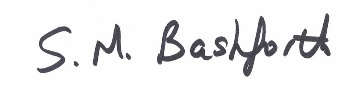 Clerk to the Council                                                                   Dated 20/12/2019AGENDATo resolve to accept any reasons for absence from Members.To receive any declarations of Pecuniary or Non-Pecuniary Interests from Members in respect to any items on this agenda.	Questions/concerns from the public, maximum 10 minutes duration.To resolve to accept the minutes of the Meeting of the Council held on Thursday 5th December 2019To receive the Clerk’s report.To receive correspondence.To receive Member’s Reports.To review the financial internal controls for Cawthorne Parish CouncilTo approve the continuation of the grass cutting contract with T & D Contractors.To approve the continuation of the gardening contract with Kevin ParsonsTo approve the continuation of the hedge cutting in the cemetery with JMB Tree ServicesTo approve the continuation of the following banking arrangements (a)  Direct Debit payments for (i) Plusnet (ii) Business Stream (taken over Yorkshire Water business accounts) (iii) Pro-Logic (iv) ICO and (b) standing order payment for the Clerk’s salaryTo review the grant awarding policyTo resolve to accept the recommendations of the Budget and Finance Committee in respect of the grant allocation for the financial year 2020/21To resolve to accept the budget recommendations of the Budget and Finance Committee meeting held on 11th December 2019To approve the earmarking of any reserves above 12 months’ net revenue expenditure for future traffic management schemes.To resolve to accept the recommendation of the Budget and Finance Committee in respect of setting a precept of £21000 for the financial year 2020/21To resolve to remove the requirement of the clerk’s signature on the bank mandate.To consider a grant application from Cawthorne Football Club for replacement shedTo approve financial transactions as per appendixTo consider the following planning applications(a)Application no: 2019/1425Description: Erection of porch extension and installation of rear bay window to dwellingLocation: 19 Orchard Terrace, Cawthorne, Barnsley, S75 4HN(b) Application no: 2019/1429 and 2019/1457 Listed Building ConsentDescription: Alterations within grounds of Cannon Hall to include: 1 - Partial restoration of the glazed elements of the North Range greenhouse in the Walled Garden 2 - Existing Cart shed to Kiosk conversion 3 - Change in floor surface material to the Deer Shelter 4 - A new Boat Shed close to the middle Lake of the Daking Brook Lakes complex. 5 - A new boat landing jetty/dipping platformLocation: Cannon Hall Museum, Bark House Lane, Cawthorne, Barnsley, S75 4AT,Any other urgent business which does not require a resolution or a decision.To confirm the date of the next meeting as Thursday 6th February 2020.To resolve to exclude the public and the press for the following item in pursuant of the Public Bodies (Admission to Meetings) Act 1960.To approve Clerk’s salaryEnd of AgendaAPPENDIXAGENDA Cawthorne Parish Council meeting 2nd January 2020FinancesThe bank reconciliation will be verified by a councillorReceipts between last meeting and thisCemetery	£600.00Payments between last meeting and thisAll payments approved at the last meeting have been paidClerk’s salary has been paid by SOCheques issued, SO and DD between last meeting and thisInvoices to be approved for payment PlusnetDDTelephone and Broadband25.79Pro-logicDDBackup and anti-virus 7.50Business StreamDDWater bill8.38HMRCNI8.00BMBCHanging Baskets3168.00